Организатор курсов повышения квалификации – ФГАНУ «ВНИМИ»ПРОГРАММА курсов повышения квалификации " Основы органолептического анализа пищевых продуктов и  методы органолептической оценки "21-24 сентября 2021гМосква, 2021г Федеральное государственное автономное научное учреждениЕ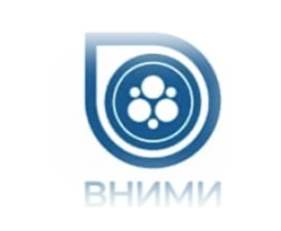 «Всероссийскийнаучно-исследовательский ИНСТИТУТ МОЛОЧНОЙ ПРОМЫШЛЕННОСТИ» (ФГАНУ «ВНИМИ»)программа«Основы органолептического анализа пищевых продуктов и  методы органолептической оценки»Цель:Развитие профессиональных компетенций в области органолептического анализа пищевых продуктов и продовольственного сырья.  10.00-11.3011.40-13.1010.00-11.0011.00-12.0012.00-13.0021 сентября 2021 годаПРИМЕНЕНИЕ МЕТОДОВ ОРГАНОЛЕПТИЧЕСКОЙ ОЦЕНКИ ДЛЯ ИДЕНТИФИКАЦИИ ПИЩЕВЫХ ПРОДУКТОВ КОБЗЕВА Татьяна Викторовна – старший научный сотрудник лаборатории технохимического контроля и арбитражных методов анализа ФГАНУ «ВНИМИ», кандидат технических наукТЕОРЕТИЧЕСКИЕ ОСНОВЫ ВОСПРИЯТИЯ ОРГАНОЛЕПТИЧЕСКИХ ПРИЗНАКОВ ПРОДУКЦИИ. ОЦЕНКА СЕНСОРНОЙ ЧУВСТВИТЕЛЬНОСТИ (Определение способности распознавать и запоминать запахи; пороги обонятельной чувствительности; способности идентифицировать вкус; пороги вкусовой чувствительности; способности ранжировать пробы по интенсивности вкуса; цветоразличительная чувствительность; пороги зрительной чувствительности)КРЕККЕР Людмила Геннадьевна – научный сотрудник лаборатории ресурсосберегающих процессов и функциональных продуктов ФГАНУ «ВНИМИ», к.т.н., доцент22 сентября 2021 годаТРЕБОВАНИЯ К ОРГАНИЗАЦИИ И ПРОВЕДЕНИЮ ОРГАНОЛЕПТИЧЕСКОЙ ОЦЕНКИ ПИЩЕВЫХ ПРОДУКТОВ  КОБЗЕВА Татьяна Викторовна – старший научный сотрудник лаборатории технохимического контроля и арбитражных методов анализа ФГАНУ «ВНИМИ», кандидат технических наукПРИМЕНЕНИЕ МЕТОДОВ ОРГАНОЛЕПТИЧЕСКОГО АНАЛИЗА ПРИПРОИЗВОДСТВЕ ПИЩЕВЫХ ПРОДУКТОВ(Цели и задачи органолептического анализа; экспертные и потребительские методы; качественные и количественные методы; особенности применение различных методов органолептического анализа; нормативная база; значение органолептического анализа вконтроле качества пищевых продуктов)СВЯТОСЛАВОВА Ирина Михайловна – специалист лабораториистандартизации, сертификации и патентно-лицензионных работ ФГАНУ«ВНИМИ», кандидат технических наукОСНОВНЫЕ МЕТОДЫ ОРГАНОЛЕПТИЧЕСКОЙ ОЦЕНКИ, в т.ч. ПРИМЕНЯЕМЫЕ ДЛЯ ТЕСТИРОВАНИЯ ДЕГУСТАТОРОВ КОБЗЕВА Татьяна Викторовна – старший научный сотрудник лаборатории технохимического контроля и арбитражных методов анализа ФГАНУ «ВНИМИ», кандидат технических наук10.00-11.3023 сентября 2021 года ПРОВЕДЕНИЕ ОРГАНОЛЕПТИЧЕСКОЙ ОЦЕНКИ МОЛОЧНОЙ ПРОДУКЦИИ НА ПРИМЕРЕ СМЕТАНЫ И СМЕТАННОГО ПРОДУКТАКОБЗЕВА Татьяна Викторовна – старший научный сотрудник лаборатории технохимического контроля и арбитражных методов анализа ФГАНУ «ВНИМИ», кандидат технических наук11.30-13.0010.00-11.0011.00-13.05ПРИМЕНЕНИЕ ОРГАНОЛЕПТИЧЕСКОГО АНАЛИЗА В УСЛОВИЯХ АККРЕДИТОВАННОЙ ЛАБОРАТОРИИКОБЗЕВА Татьяна Викторовна – старший научный сотрудник ФГАНУ «ВНИМИ»24 сентября 2021 годаАНАЛИЗ  РЕЗУЛЬТАТОВ ОРГАНОЛЕПТИЧЕСКОЙ ОЦЕНКИ ПИЩЕВОЙ ПРОДУКЦИИ. ОФОРМЛЕНИЕ ПРОТОКОЛОВ ИСПЫТАНИЙ. ЮРОВА Елена Анатольевна– заведующий лабораторией технохимического контроля и арбитражных методов анализа ФГАНУ «ВНИМИ», кандидат технических наукРАЗБОР СПОРНЫХ СИТУАЦИЙ. ВЗАИМОСВЯЗЬ РЕЗУЛЬТАТОВ ОРГАНОЛЕПТИЧЕСКОГО И ИНСТРУМЕНТАЛЬНОГО АНАЛИЗА.ЮРОВА Елена Анатольевна– заведующий лабораторией технохимического контроля и арбитражных методов анализа ФГАНУ «ВНИМИ», кандидат технических наук13.05-13.20ВРУЧЕНИЕ УДОСТОВЕРЕНИЙ О ПОВЫШЕНИИ КВАЛИФИКАЦИИ КОЛОСОВА Елена Вячеславовна – заведующий научно-образовательным центром «Инновационные технологии»  ФГАНУ «ВНИМИ» к.т.н., доцент